Состав Программа комплексного развития систем транспортной инфраструктурысельского поселения Николаевский сельсовет муниципального района Стерлитамакский район Республики Башкортостан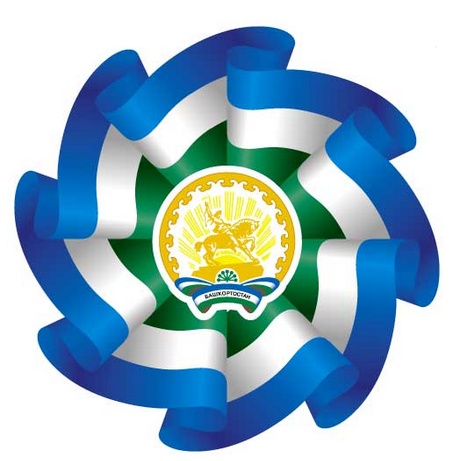  2016 г.СОГЛАСОВАНОГлава сельского поселения Николаевский сельсоветМР Стерлитамакский район РБ_____________ Лукьянцева Н.П.«_____»______________ 2016 г.Программа комплексного развитиясистем транспортной инфраструктуры сельского поселения Николаевский сельсовет муниципального района Стерлитамакский район Республики БашкортостанМуниципальный Контракт № 98-ПКРтрЗаказчик: администрация сельского поселения Николаевский сельсовет муниципального района Стерлитамакский район  Республики Башкортостан.Исполнитель: ООО «Кадастровое Бюро»Директор ООО «Кадастровое Бюро»                                         Е. А. ФадинаНачальник проектного отдела                                                    А.В. Тарасова 2016 г.№п/пНаименование частей и разделовОбозначениеПримечание1Программа комплексного развития систем транспортной инфраструктуры сельского поселенияНиколаевский сельсовет муниципального района Стерлитамакский район Республики Башкортостан98-ПКРтр2Чертежи